First of all, thanks to everyone who showed up for the Stephen Wade Appreciation event last Saturday.  We counted 25 cars in all, including one Corvette that was purchased at the dealership that day and joined the club during the BBQ.  You gotta love it when things work well!  Stephen Wade attended and personally thanked us for staging the BBQ for his employees.It's not too late to mark your calendars for our next major event.  Terry & Denise Oldfield are hosting a run down to Las Vegas on Friday, June 18 to attend the world famous Barrett-Jackson Auction that day at the Las Vegas Convention Center. The casinos and nightlife are back if you feel like extending over the weekend.  The hotels are enticing folks to come back by offering crazy low rates right now.See the attached flyer for full details.Color Country Corvette ClubPresentsBarrett-Jackson Auto AuctionHosted by Terry & Denise OldfieldFriday, June 18, 2021We Will Depart Terrible’s Gas Station at Exit 2 on I-15 No Later Than 9amIf you have never been to a Mecum or Barrett-Jackson Auction, now is the opportunity, and it is just two hours away at the all-new Las Vegas Convention Center.Terry & Denise Oldfield came up with the idea and have offered to host this event for the Club. We plan to be at the Auction no later than 10:30am Vegas time. We’ll break for a group lunch around 1pm.  Those who wish to return home after lunch can make that choice, or return to the auction for the afternoon.Get Your Advance Tickets Today and Save Moneyhttps://www.barrett-jackson.com/Events/Event/Tickets/LasVegas-2021/1bc4a390-69b4-4e38-bc47-373660f7fd46and Save Money!Be Sure to RSVP Terry Oldfield @ oldfieldrstill@gmail.comMon, May 24, 5:48 PM (2 days ago)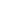 